Omschrijving idee voor Buurtkans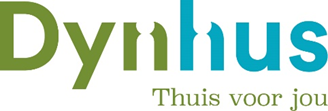 Namen en contactgegevens initiatiefnemers________________________________________________________________________________________________________________________________________________________________________________________________________________________________________________________________________________________________________________________Omschrijf jullie idee? Voeg eventueel voorbeelden toe van afbeeldingen van het idee. ______________________________________________________________________________________________________________________________________________________________________________________________________________________________________________________________________________________________________________________________________________________________________________________________________________________________________________________________________________________________________________________________________________________________________________________________________________________________________________________________________________________________________________________________Hoe zorgt het idee ervoor dat het blijvend de woonomgeving in de buurt of het complex verbetert?____________________________________________________________________________________________________________________________________________________________________________________________________________________________________________________________________________________________________________________________________________________________________________________________________________________________________________________________________________________Hoe zorgt het idee ervoor dat jullie elkaar onderling ontmoeten en met elkaar in contact blijven?____________________________________________________________________________________________________________________________________________________________________________________________________________________________________________________________________________________________________________________________________________________________________________________________________________________________________________________________________________________Hoeveel buurtbewoners steunen het idee en is er overleg geweest in de buurt (mogen ook buurtbewoners in een koopwoning zijn)?Aantal huurders (waardebonnen): __________________________________________Aantal eigen huizenbezitters: ______________________________________________Dit hebben we in de buurt besproken:________________________________________________________________________________________________________________________________________________________________________________________________________________________________________________________________________________________________________________________Hoe voeren jullie het idee uit? (omschrijf de activiteiten: wat gaan jullie zelf doen, wat is ervoor nodig om te regelen, wat wil je inkopen, hoe wordt de buurt betrokken)____________________________________________________________________________________________________________________________________________________________________________________________________________________________________________________________________________________________________________________________________________________________________________________________________________________________________________________________________________________Wat zijn de verwachte kosten voor de uitvoering van het idee? Eventueel bijvoegen offertes. Kost het idee meer dan de opgehaalde bonnen, hoe gaan jullie zorgen voor de financiering van het idee? ____________________________________________________________________________________________________________________________________________________________________________________________________________________________________________________________________________________________________________________________________________________________________________________________________________________________________________________________________________________Is voor het idee een vergunning nodig? Zo ja, welke vergunning?____________________________________________________________________________________________________________________________________________________________________________________________________________________________________________________________________________________________________________________________________________________________________________________________________________________________________________________________________________________Hoe gaan jullie voor het onderhoud zorgen?____________________________________________________________________________________________________________________________________________________________________________________________________________________________________________________________________________________________________________________________________________________________________________________________________________________________________________________________________________________